WEBER COUNTY PLANNING DIVISION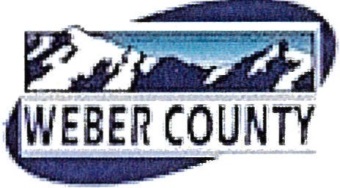 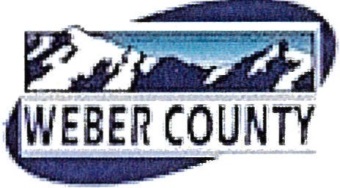 Administrative Review Meeting AgendaMarch 20, 2019  4:00 to 5:00 p.m.AAE 2019-01:  Consideration and action on an alternative access application for a private access easement to provide access to a second lot in the Merrill’s Mountain Estate Subdivision located at 5500 E HWY 39, Huntsville UT in the FV-3 Zone.  (Robert Merrill, Applicant) Steve Burton, PresenterLVF121818:   Consideration and action on a request for approval of a proposal to create an 11.8-acre residential lot by the name of Franke Estates Subdivision located at 595 S 3600 W, Ogden UT in the A-1 Zone.  (Allen Franke, Owner/Applicant) Felix Lleverino, PresenterLVG010819:   Consideration and action on Glen Shannon Subdivision, a one lot subdivision located at 3100 S 5100 W, Ogden UT in the A-2 Zone.  (Dwayne Hansen, Applicant; Kerry Egbert, Agent) Tammy Aydelotte, PresenterUVB020719:   Consideration and action on final approval of Bailey’s Back Five First Amendment, a one lot subdivision located at 8037 E 100 S, Huntsville UT in the AV-3 Zone.  (Lonny & Nancy Bailey, Applicant; Sheryll Vanderhooft, Agent) Tammy Aydelotte, PresenterAdjournment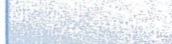 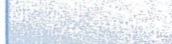 The meeting will be held in the Weber County, Breakout Room, in the Weber Center, 1st Floor, 2380 Washington Blvd., Ogden, Utah unless otherwise posted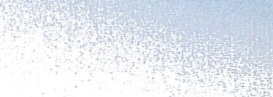 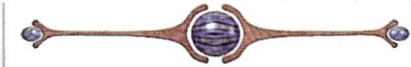 In compliance with the American with Disabilities Act, persons needing auxiliary services for these meetings should call the Weber County Planning ·Commission at 801-399-8791